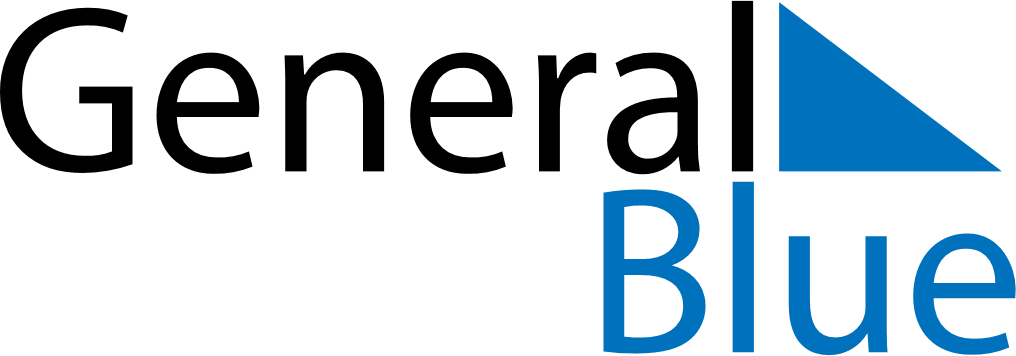 August 2020August 2020August 2020August 2020BoliviaBoliviaBoliviaSundayMondayTuesdayWednesdayThursdayFridayFridaySaturday123456778Agrarian Reform DayIndependence Day910111213141415161718192021212223242526272828293031